Polyatomic Ions to memorize!Name, Charge and Chemical formula.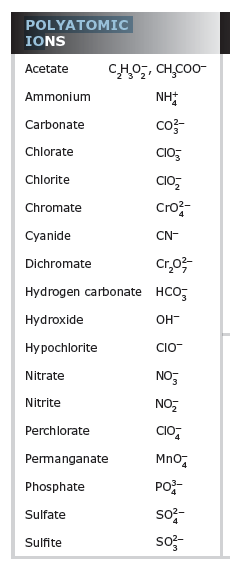 